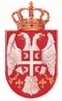 Република СрбијаАутономна Покрајина ВојводинаОпштина ВрбасКомисија за реализацију мера енергетске санацијеБрој: 7/2022Дана 25. новембар 2022. годинеВ Р Б А СНа основу члана 27. став 10. и 11. Правилника о суфинансирању мера енергетске санације породичних кућа и станова које се односе на унапређење термичког омотача, термотехничких инсталација и уградње соларних колектора за централну примену потрошне топле воде по јавном позиву Управе за подстицање и унапређење енергетске ефикасности ЈП 1/22 („Службени лист Општине Врбас“, број 10/2022), Решења о образовању Комисије за реализацију мера енергетске санације  број 06-4-108/2022-III/02 од 11. априла 2022. године, поглавља IX Јавног конкурса за суфинансирање мера енергетске санације, породичних кућа, станова које се односе на унапређење термичког омотача, термотехничких инсталација и уградње соларних колектора за централну припрему потрошне топле воде на територији Општине Врбас за 2022. годину, Комисија за реализацију мера енергетске санације (у даљем тексту: Комисија), доноси ПРЕДЛОГ КОНАЧНЕ ЛИСТЕ КРАЈЊИХ КОРИСНИКАНа јединствену прелиминарну ранг листу крајњих корисника био је један приговор. По приговору, Комисија за реализацију мера енергетске санације је благовремено донела решење којим је приговор одбила као неоснован. Одлука по приговору је подносиоцу достављена путем поште.На основу ревидиране прелиминарне листе Комисија је извршила теренски обилазак ради увида у стање стамбених објеката са те листе закључно са редним бројем подносиоца пријаве до којег су обезбеђена укупна средства за субвенционисање.Приликом теренског обиласка уз обавезно присуство подносиоца захтева комисија сачињава записник у два примерка, при чему један остаје подносиоцу пријаве, а један задржава Комисија. У записнику Комисија потврђује да ли су мере наведене у предмеру и предрачуну који је грађанин поднео приликом пријаве на јавни позив прихватљиве.На основу записника Комисија је сачинила предлог коначне листе крајњих корисника.Предлог коначне листе Комисија објављује на огласној табли Општине Врбас и званичној интернет страници Општине.На коначну ранг листу подносиоци пријава код којих је извршен теренски обилазак, имају право приговора Комисији у року од 8 (осам) дана од дана објављивања коначне листе крајњих корисника. Приговор се подноси на писарницу општине Врбас.Комисија је дужна да одлучи по приговорима у року од 15 (петнаест) дана од дана пријема приговора и након одлучивања по свим приговорима сачини коначну листу крајњих корисника.					Комисија за реализацију мера енергетске санацијер.бр.Подносилац пријавеАдресадел.бројмерабр.бодова1.Тмушић НенадПалих бораца 13а
ВрбасIV-05-35-8-11
09.09.2022.мера 1.942.Тмушић МијатМаршала Тита 110
Бачко Добро ПољеIV-05-35-8-7
08.09.2022.мера 1.93,53.Кертес МарјанЂуре Салаја 3
ВрбасIV-05-35-8-5
08.09.2022.мера 4.894.Слијепчевић ВојкаСаве Ковачевић 105
ВрбасIV-05-35-8-15
09.09.2022.мера 1.665.Копчански МиколаВ.Гарјанског 17
КуцураIV-05-35-8-21
12.09.2022.мера 8.656.Хорњак МихајлоБачка 7
ВрбасIV-05-35-8-19
12.09.2022.мера 1.64,57.Крстић ДушанМ.Чобанског 188
ВрбасIV-05-35-8-6
08.09.2022.мера 1.63,58.Батрићевић РадомирД.Вујачића 10
ВрбасIV-05-35-8-09
09.09.2022.мера 1.609.Миљанић РадојицаПетефи Шандора 6
ВрбасIV-05-35-8-2
01.09.2022.мера 1.5610.Делибашић ВукићГустава Крклеца 42
ВрбасIV-05-35-8-4
07.09.2022.мера 1.5511.Митровић СлободанкаЦане Бабовића 8
ВрбасIV-05-35-8-10
09.09.2022.мера 1.54,512.Зарић МиканПалих бораца 11а
ВрбасIV-05-35-8-12
09.09.2022.мера 1.5413.Ђукић Стојанкабл.В.Копривице 20/1
ВрбасIV-05-35-8-8
09.09.2022.мера 1.5314.Радојичић ЈованкаСтражиловска 14
ЗмајевоIV-05-35-8-17
12.09.2022.мера 1.5115.Вујновић БранкаПетра Шегуљева 18
ВрбасIV-05-35-8-14
09.09.2022.мера 4.4516.Радисављевић ДраганГустава Крклеца 2б
ВрбасIV-05-35-8-3
06.09.2022.мера 1.43,517.Љубичић Мијић ДушанИ.Милутиновића 68а
ВрбасIV-05-35-8-1
22.08.2022.мера 4.31